413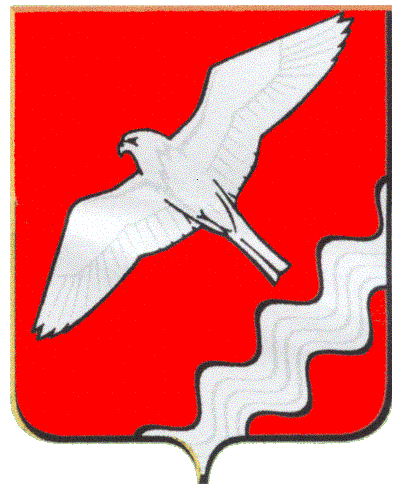 ДУМА МУНИЦИПАЛЬНОГО ОБРАЗОВАНИЯ  КРАСНОУФИМСКИЙ ОКРУГ ПЯТЬДЕСЯТ ЧЕТВЕРТОЕ ЗАСЕДАНИЕ ПЯТОГО СОЗЫВАРЕШЕНИЕот  22  декабря  2016  г.    №  458г. Красноуфимск         Рассмотрев обращение МУП «Энергосервис» МО Красноуфимский район и учитывая, что на сегодняшний день предприятие находится в убыточном состоянии, руководствуясь ст.22   Устава Муниципального образования Красноуфимский округ Дума Муниципального образования Красноуфимский округРЕШИЛА:   	   1. Списать долг МУП «Энергосервис» МО Красноуфимский район перед  Муниципальным образованием Красноуфимский округ в размере 69 211 691,64 руб. по следующим соглашениям (договорам): № 39 от 2007 г.-1 050 073,00 руб., № 1 от 01.03.2010г.-1 627 000,80 руб., № 1 от 24.05.2011г.-1 216 564,62 руб., № 1 от 23.01.2012г.-6 580 690 руб., № 1 от 21.01.2013г.-1 345 346 руб., № 1 от 28.02.2014г.-19 492 037,22 руб., № 1 от 15.01.2016г.-32 999 980,00 руб., б/н от 31.03.2016г.-4 900 000 руб.2. Финансовому отделу администрации МО Красноуфимский округ внести необходимые записи в регистры бюджетного учета до 01.01.2017г.  	    3. Директору МУП «Энергосервис» МО Красноуфимский район отчитаться по итогам работы предприятия за 2016 год на очередном заседании Думы МО Красноуфимский округ.       	4.  Опубликовать настоящее решение в газете «Вперед» и разместить  на официальном сайте МО Красноуфимский округ www.rkruf.ru.	   5.  Контроль за исполнением данного решения возложить на комиссию по экономической политике, бюджету и налогам (Вышегородцев П.А.).Председатель Думы Муниципального образованияКрасноуфимский округ                                                          П.А. Вышегородцев     Глава Муниципального образованияКрасноуфимский округ	О.В. РяписовО списании долга МУП «Энергосервис» перед МО Красноуфимский округ